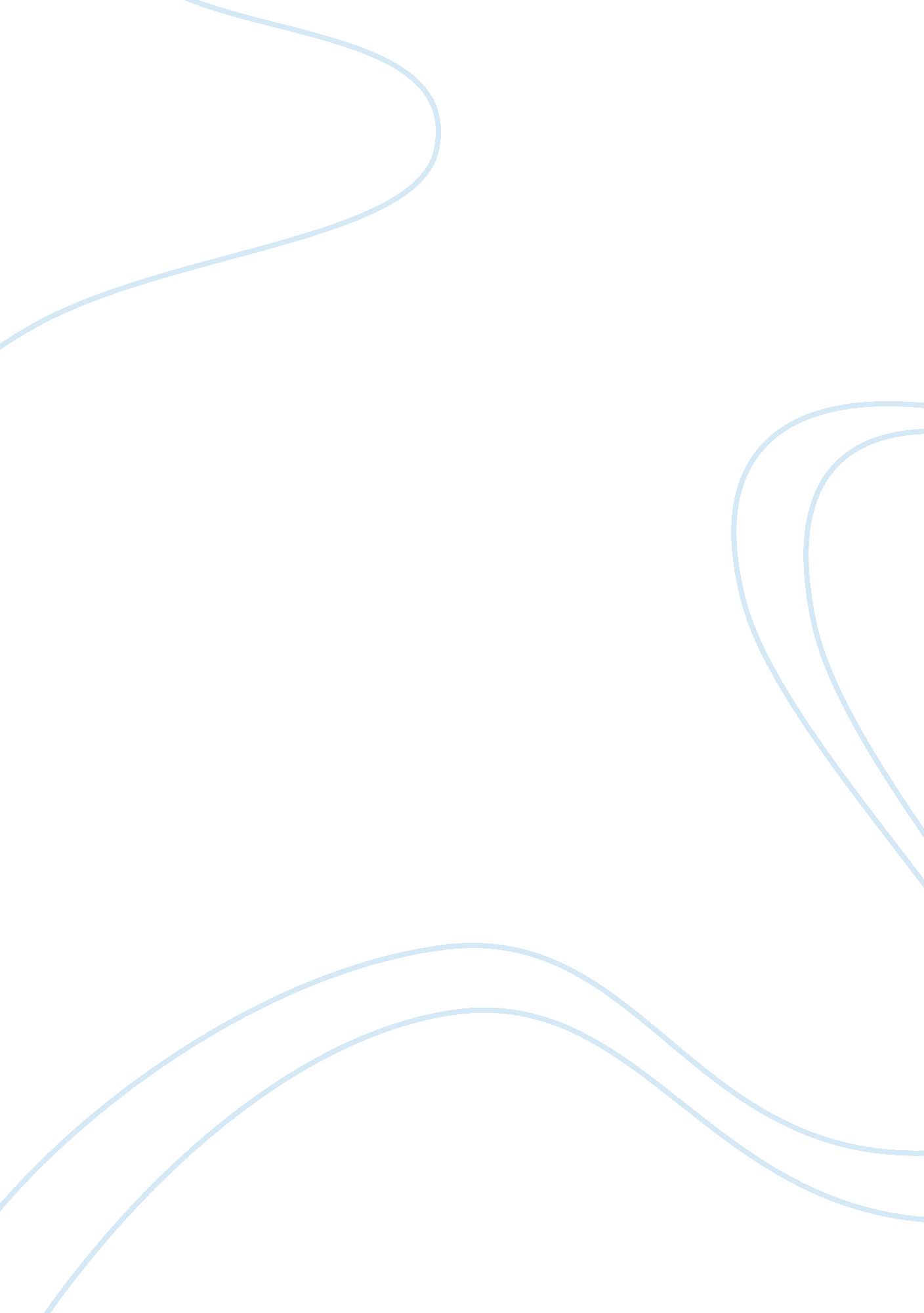 Business influence examination biaEducation, Learning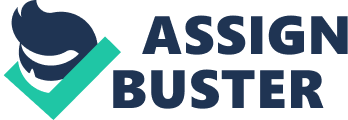 A business influence examination BIA is the essential method for business congruity dealing with. In a general sense, the business influence examination enables us to perceive how past what many would think about conceivable on a common present—or amidst ‘ old news’. The information amassed amidst the BIA framework engages us to confine the potential dangers (or vulnerabilities) to our major strategies besides plot how an obstruction could influence the school. The BIA is the purpose of meeting of business congruity sorting out. Amidst a business influence examination BIA, the effects of an interruption on essential structures are seen. The BIA exposures are proposed to help relationship in assessing major issues and picking needs, for example: What are the necessities for the resumption of activities among CPCC’s chief procedures? How before long should time-sensitive errands continue maintaining a strategic distance from tremendous negative effects to CPCC and your understudies/workforce/staff? What particular assets are required to help time-sensitive assignments? What are the supporting applications and conditions, the key untouchables, and related focal records? What is the potential for money related and operational effects after an obstruction or square? The BIA gives a see of endeavors at a particular point in time. The data aggregated through this framework is depended on to attract relationship to perceive what the Departments/work consider is the best measure of time their fundamental procedure can be inoperable. Objective (amidst a BIA) Look at your frameworks one by one and pick – for each technique – when an impedance will have a veritable effect the collusion. You may see a true blue effect in as pitiful as 4 hours, or you likely won’t see one for a couple of days. The shorter the RTO, the more crucial the cost will be to meet it. To audit the effect that might be caused by the impediment of a system, you should take a gander at both dollar-based (quantitative) impacts (e. g., occupations) and non-dollar (subjective) impacts (e. g., client advantage, ace security). The relative criticality of an equal reason for constraint is as consistently as possible rise subordinate upon the kind of business. For instance, the effect of losing the relationship’s outside site is likely more indispensable at an e-retailer than at a gathering partnership. Organizations’ brands and needs should control how they pick RTOs. A couple of affiliations are more spun around client connection and chairman security, while others put more part on pay or amassing limit. Distributing your strategies among RTO delineations is a change in prioritization (once more, an uncommon BIA will do this for you). In most affiliations, the lion’s offer of systems are not that time delicate – typically just 25 percent of sanity should be recouped inside 24 hours. A process ought to just be depicted as a RTO of 0 of its exasperating impact would cause a high effect over various zones, for example, to pay, client connection, and accomplishment See key business limits A BIA is performed particularly to see regions that would continue through the best money related or operational hardship if there ought to be an event of a calamity or unsettling influence. It is vital to see every single major approach and structures that are required for the congruity of the business. In like manner, the examination must join a declaration of annoying impact impacts and true blue impact control blackout times—including the time it would take to recoup important frameworks and procedure if there ought to be an event of a catastrophe. The crucial strides for a BIA include: Identifying fundamental business limits/shapes. Identifying essential conditions that help key business limits – merchants, staff, frameworks, prepare, and interdepartmental conditions. Identifying the effects after some time and criticality rankings of approach and frameworks. Identifying clients downstream from fundamental systems/limits. Setting the degree for building your association together’s business judiciousness plots. A first class BIA fills in as the establishment for a not all that horrendous objectivity program which partners with a relationship to accomplish high grounds. A decent BIA gives the learning foreseen that would accomplish an aggregate impression of physical, operational and focal shot. Such an examination will in like way help conquer any hindrance among IT and business pioneers. Regardless, phenomenal facilitators out of the blue influence bars to accomplishing a profitable business congruity to plot. By following these tips organizers can connect with their relationship to accomplish a total and usable business congruity layout. See MAO and effect The imperativeness for a right assessment of business impacts, inside and remotely because of man-made and persevering risks, will move as connection sheets are required to formally clarify danger association measures. Business Impact Analysis connection will empower data to be amassed from over the relationship to settle on fundamental hazard related choices and to detail sensible danger reactions. Business Impact Analysis results can be utilized as a remarkable rule drive to begin putting time and exchange out Business Continuity Management by pointing out potential scenes and disappointed recuperation and congruity limits. Most exceptional Acceptable Outage or MAO is the time errand amidst which a recuperation must breeze up remarkable before a power blackout bargains the motivation behind constrainment of an Organization to accomplish its business targets or conceivably survival. Depiction of IT affiliations, applications, information and fundamental foundation by setting up: The most exceptional measure of time that a business structure can be out of activity before affiliation’s goals or survival is risked – the best palatable power blackout (MAO). The time task inside which the workforce, IT affiliations, applications and fundamental structure must be recuperated — the recuperation time objective (RTO). The level of outstanding hardships of information — the recuperation point objective (RPO). The request or require in which basic levels of task should be continued after impedance. In this last drive you will sort the information you need to exhibit the best need structures both from a business criticality and effect viewpoint. In the spreadsheet, select all zones in the sheet and utilize the “ auto-channel” manage the information managing menu of your spreadsheet to interface every last one of the parts socially. You would now have the capacity to sort on any of the parts in the sheet. On the other hand, you can make a scorecard-like report by sprucing up the spreadsheet, or breaker a record and utilize the spreadsheet as the supporting information source See recuperation objectives? So you’ve starting late finished your business influence examination (BIA) – seeing recuperation time networks for a social event of methodologies and controls all through your connection and got the names of uses and structures that masters state they can’t get by without. In addition, the IT division heard you were orchestrating a BIA and said on two or three unquestionable events that they were worrisome to perceive what the last outcomes is help with their arranging. You’ve taken every single one of the applications and their announced recuperation time and recuperation point targets and stuffed them into a to a stunning degree long spreadsheet, and after that the certain happens… you appreciate that all that you have gathered is a creature annihilation. Regardless, don’t weight, this is a standard issue! This point of view will explore the course toward taking that undeniably scattered store of information and managing it into something that can be used by IT catastrophe recuperation facilitators to help meet change targets. Along these lines, we should begin! Stage One: Double checks your information and confirmation that the RTOs for structures and applications take after the RTOs for the business hones they support. Business congruity organizers work in the end with an operational area pioneers to help portray when rehearses should be up and running. Recuperation times can continue forward an especially crucial level consequently can the recuperation times related with the applications that help these exercises. A key stage in checking application information after you have obliged it into a spreadsheet is to seclude the recuperation time objectives (RTOs) and recuperation point targets (RPOs) related with a given progress and change them with when the supporting frameworks should be on the web. Everything considered, these recuperation time targets ought to be on an exceptionally focal level the same as. For instance, it doesn’t look magnificent to have a movement or process that necessities to continue inside 10 days, yet have a supporting framework that should be up inside 24 hours. There are a few extraordinary cases to this direct, yet when all is said in done the RTOs ought to be adjusted. An anticipated emerge case is a structure that is shared between various frameworks and exercises; for this condition, the most unessential asked for RTO ought to be reflected. 